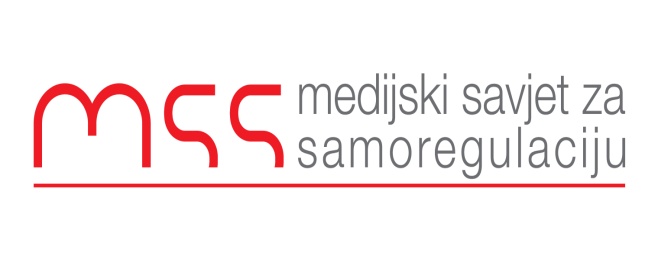 Podgorica  07.12.2015Predmet: Žalba zbog navodnog kršenja načela I, II i III Kodeksa novinara u tekstu „VDT: Lješković nije dostavio imena policajaca“koji je objavljen 30.10.2015 u dnevnom listu Pobjeda.RJEŠENJEMedijski Savjet za samoregulaciju dobio je žalbu od Mirjane Radović zbog navodnog kršenja načela I, II i III Kodeksa novinara u tekstu „VDT: Lješković nije dostavio imena policajaca “ objavljenom u dnevnom listu Pobjeda od 30.10.2015. Tekst je najavljen na naslovnoj, a objavljen na strani 11 sa nadnaslovom:” Komandant SAJ-a pozvan na saslušanje povodom slučaja Milorada Martinovića”. Kako i naslov i nadanslov sugerišu, tekst se bavi istragom povodom prebijanja Milorada Martinovića, odnosno najavljuje saslušanje komandanta Specijalne antiterorističke jedinice zbog nedostavljanja imena policajaca koji su učestvovali u prebijanju Martinovića. Gđa. Radović se žali da je:” snimak brutalnog prebijanja Milorada Mija Martinovića i uništavanja njegovog vozila u tekstu sveden na opis specijalaca koji ”nasrću na vozilo”, dok je žrtva „vrištala u vozilu“, odnosno, kako je u potpunosti izostavljen opis suštinski najvažnijeg dijela snimka koji pokazuje da Martinovića pripadnici SAJ-a prvo izvlače iz vozila, a zatim i neposredno brutalno prebijaju.“ Gđa.Radović od Komisije za žalbe traži:“ odluku o tome da li je novinar, izostavljajući da navede suštinski najvažniju notornu činjenicu da su žrtvu najprije izvukli iz vozila, a onda i brutalno prebili  pripadnici SAJ-a, nanoseći mu lomove kuka, rebra i koljena i podlive, postupio u skladu sa načelima I,II i III Kodeksa novinara.“U okviru medijacije Komisija za žalbe se obratila uredništvu Pobjede za stav povodom ove žalbe. Glavni i odgovorni urednik Draško Đuranović u odgovoru kaže da je:“tekst klasičan primjer takozvanog izvještavanja u nizu, kada se čitaoci obavještavaju kontinuirano o posljedicama nekog ranijeg dešavanja. Takav je i slučaj sa tekstom "VDT: Lješković nije dostavio imena policajaca", koji sadrži informaciju da Vrhovno državno tužilaštvo nije zadovoljno iskazom komandanta SAJ-a. Da je Pobjeda dala važnost stavu Tužilaštva svjedoči i podatak da je takva informacija plasirana, osim u unutrašnjosti novine, i na naslovnoj strani Pobjede, sa slikom. Naravno, u bekgraundu informacije je objavljen kratak siže (jedan pasus) koji opisuje događaj brutalne policijske intervencije. Ali, to je već treći dan u kontinuitetu pisanja Pobjede o dešavanjima nakon prebijanja Martinovića i ponavljanje svake riječi ili rečenice opisa prethodno objavljenog - u suštini bi značilo zamagljivanje novih informacija o slučaju. Ne može se, dakle, izvesti zaključak o neprofesionalnom postupku Pobjede. Naprotiv: smatram da je redakcija postupila u skladu sa zakonitostima profesije, ne iskrivljući ili falsifikujući suštinu događaja. Izdvajanje jedne rečenice ili fokusiranje na djelić paragrafa teksta ili tekstova  u višednevnom izvještavanju ne može biti pravilan metod analize medijskog sadržaja.“Ovaj odgovor je proslijeđen Mirjani Radović u sklopu procesa medijacije. Ona je odbila da prihvati Pobjedino objašnjenje sa stavom da je :“ U bekgraundu informacije (u kojem se saopštava stara informacija koja objašnjava aktuelne događaje) izostavljen je suštinski najvažnji “djelić paragrafa”, odnosno opis snimka koji pokazuje da su pripadnici SAJ-a Martinovića prvo izvukli iz vozila, a zatim prebili, dok se “događaj brutalne policijske intervencije”, svodi na opis udaranja njegovog vozila: “Specijalci su udarali palicama u njegovo vozilo, lomili stakla, gađali kamenjem, dok je Martinović vrištao u vozilu”. “Kako proces medijacije nije uspio Komisija za žalbe je konstatovala da je žalba uredna i ponovo razmotrila i novinske tekstove kao i tekstove žalioca i urednika Pobjede.Prilikom razmatranja inicijalnog teksta Komisija je primjetila da sami sporni tekst počinje rečenicom:“ Komandant Specijalne antiterorističke jedinice Radosav Lješković biće saslušan jer nije na vrijeme dostavio Osnovnom tužilaštvu imena policajaca koji su brutalno pretukli Milorada Mija Martinovića u subotu uoči protestnog skupa Demokratskog fronta.“Znači na samom početku teksta se konstatuje da je Milorad Martinović brutalno pretučen u subotu veče. U daljem toku teksta novinar se bavi radnjama koje je Osnovno državno tužilaštvo preduzelo povodom ovog slučaja, da bi na samom kraju teksta kroz jedan kratak pasus podsjetio šta se dešavalo sa Miloradom Martinovićem u subotu veče: “Snimak na kojem se vidi kako tridesetak specijalaca nasrće na vozilo u kojem je bio Martinović pojavio se na društvenim mrežama. Specijalci su udarali palicama u njegovo vozilo, lomili stakla, gađali kamenjem, dok je Martinović vrištao u vozilu. Martinović je u bolnicu primljen sa polomljenim kukom, rebrom, koljenom podlivima.“Komisija je saglasna sa gđom.Radović da je u ovom pasusu tekst neprecizan i da novinar nije naveo da je Milorad Martinović izvučen iz kola pa onda brutalno prebijen. Međutim Komisija za žalbe nije saglasna da je ova novinarska greška dovoljna da bi se konstatovalo kršenje Kodeksa novinara. Podsjećamo da je Pobjeda u nekoliko navrata prije ovoga teksta pisala o prebijanju Martinovića. Poslednji pasus na kraju teksta „DT: Lješković nije dostavio imena policajaca“koji se bavi istragom povodom ovog slučaja služi kao podsjećanje na događaj koji se desio. Ono što je bilo ključno u tom događaju jeste da je Milorad Martinović brutalno pretučen od strane policije u subotu veče. Ta informacija je izrečena na početku samog teksta, a na kraju je navedeno i koje je ozbiljne povrede zadobio tim povodom.Informacija da je Milorada Martinovića izvučen iz kola pa onda prebijen jeste bitna radi opisa preciznosti onoga šta se desilo, ali nije ključna za razumjevanje ovog događaja.Komisija za žalbe smatra da su ključne informacije za slučaj te da je on pretučen i da je zadobio teške tjelesne povrede. Zbog svega navedenoga Komisija za žalbe smatra da je novinar napravio grešku zbog nepreciznog navođenja onoga šta se desilo, ali ta greška nije ključna za razumjevanje događaja i nije dovoljna da bi se moglo konstatovati kršenje nekog od načela Kodeksa novinara.Suštinsko je u pomenutom događaju da je Martinović brutalno pretučen od strane policije i da je zadobio podlive i prelom kuka, rebra i koljena, a to je u pomenutom tekstu navedeno.                                                                                                                         Komisija za monitoring i žalbeDanilo BurzanBranko VojičićRankoVujović